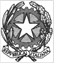 QUESTURA DI MESSINAUfficio Tecnico Logistico ProvincialeATTESTATO  DI  AVVENUTO  SOPRALLUOGOSi attesta che il Sig./ra  cognome e nome ____________________________________________ nato/a a _________________________________ (_______) il _____________________________ identificato a mezzo documento di riconoscimento n. _________________  rilasciato il __________________ da ________________________________________________________________________________rappresentante legale munito di apposita documentazione comprovante la sua figuraTitolare della ditta individuale e/o Amministratoredirettore tecnico munito di apposita documentazione comprovante la sua figuraprocuratore munito di regolare procura per atto pubblico o scrittura privata autenticatadell’Impresa ____________________________________________________________________Con sede legale in _____________________  Via  ______________________________________ Codice Fiscale  ________________________________________  Tel. _____________________PEC: ___________________________________ Email  _________________________________Ha effettuato il sopralluogo obbligatorio e che haper oggetto: Affidamento del servizio Bar presso la sede della Questura di Messina – Via Placida, 2 – 98122 Messina  - Periodo contrattuale di mesi  36  e che: le operazioni di sopralluogo sono state effettuate da persona abilitata a rappresentare la ditta;le operazioni di sopralluogo sono state effettuate alla presenza di un soggetto incaricato dalla Questura di Messina;durante le operazioni di sopralluogo è stata presa visione dei locali interessati all’oggetto di appalto;l’impresa rinuncia ad ogni e qualsiasi pretesa futura eventualmente attribuibile a carente conoscenza dello stato dei luoghi.NOTE:  ___________________________________________________________________________,	_______________Luogo, data   ed ora del sopralluogoPer l’Impresa 		 Il Sig.  	Per La Questura di MessinaL’incaricato  	Pag. 1 di 1